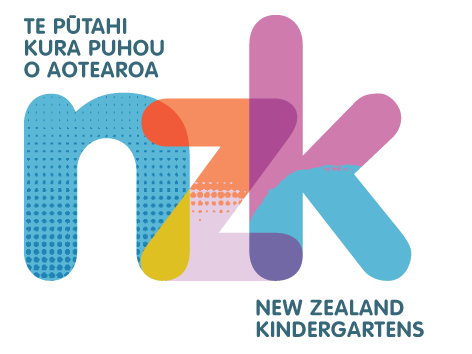 International Froebel Society 10th Biennial ConferenceTitleEmbracing Unity Within Diversity to ensure the delivery of fit-for-purpose, teacher-led, quality early childhood education for generations to come.Ensuring an appropriate infrastructure to fully support teachers (kaiako), children (tamariki) and families and community (whanau/whanui) is critical to the sustainability of providing quality teaching and learning.Kindergarten in Aotearoa New Zealand is steeped in the history of pioneers who sought to provide education and care for children within their local communities.  As a network, we honour and value our pioneering forebears and our grassroots heritage.  We value our local Association Leadership, local identity, and ability to make local decisions supported by a national network.  Since 2019, NZK has worked with its members locally and nationally to establish a Network of Excellence  Our focus is on on four core areas: governance, leadership, business and advocacy.The Network of Excellence enables NZK Members to tap into skills, expertise and resources regardless of where they are located across New Zealand or who “owns” them.  It also enables members to partner with colleagues and business providers, rather than having the expertise, time and costs replicated across the fifteen local Kindergarten Associations.A critical aspect of the work has been the provision of network governance – strategicgovernance and related legal compliance services, provided by one professional board, governing multiple entities.  This enables alignment to a network strategic plan and workingtogether for the greater individual and collective benefit of our teaching teams, staff and community.This work ensures that Kindergarten remains relevant to those we educate and care for -today, tomorrow and for generations to come.Key Words – Contemporary, Sustainable, InclusiveTechnology – Data Show for Presentation, Clicker and Lapel MicrophoneJill Bond – MBA, MPA, MinstDNew Zealand KindergartensChief Executive Officer